Urząd Marszałkowski Województwa Mazowieckiego w Warszawie
Departament Gospodarki Odpadami, Emisji i Pozwoleń Zintegrowanych
ul. Ks. I. Kłopotowskiego 5, 03-718 Warszawa
Telefon: 22-59-79-481, gospodarka.odpadami@mazovia.pl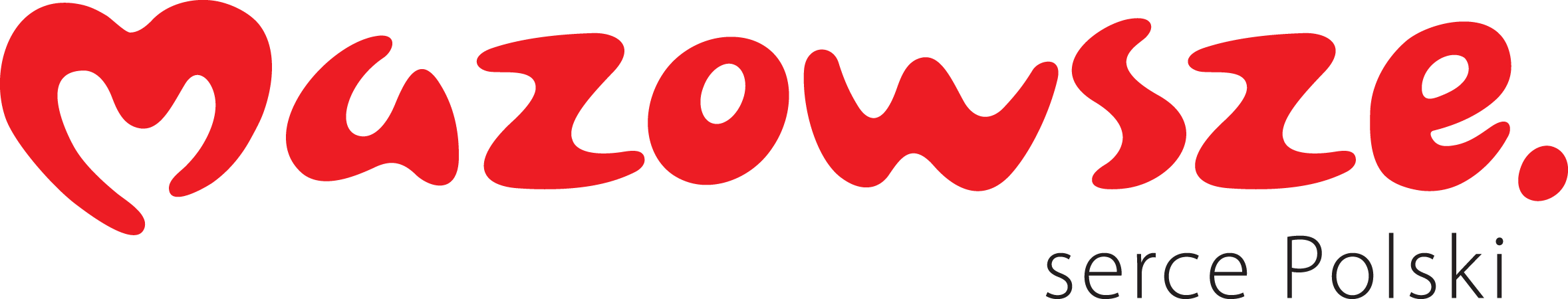 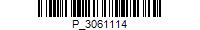 PZ-PI-I.721.58.2021.KZWarszawa, 14 czerwca 2022 r.Lokalne Grupy Działania funkcjonujące na terenie  województwa mazowieckiegoDotyczy: możliwość pozyskania dofinansowania do działań edukacyjnychSzanowni Państwo,Nawiązując do pisma znak: PZ-PI-I.721.58.2021.KZ z 19 kwietnia 2021 r. dotyczącego wojewódzkiej sieci ekodoradców planowanej do utworzenia w ramach multisamorządowego projektu pn. „Wsparcie mazowieckich gmin w realizacji programu ochrony powietrza dla stref w województwie mazowieckim” realizowanego z Funduszy Europejskich dla Mazowsza 2021-2027, chciałabym poinformować, 
że zakres projektu nadal ewoluuje, również w odniesieniu do edukacji ekologicznej, 
a założenia projektu są modelowane w taki sposób, aby uzyskać jak największą skuteczność jego realizacji.Mając na uwadze zakładany szeroki wachlarz obowiązków ekodoradcy gminnego, dobrym rozwiązaniem wydaje się odciążenie go przynajmniej z prowadzenia akcji edukacyjnych o szerokich zasięgach. Działania te mogłyby być realizowane przez Lokalne Grupy Działania (LGD), które zostałyby wymienione w opisie projektu jako partnerzy projektu. Jestem przekonana, że LGD z racji specyfiki działalności są w stanie skutecznie przeprowadzić działania edukacyjne w formie dostosowanej do lokalnych potrzeb i obejmującej najbardziej potrzebujące wsparcia grupy społeczne. Aby zapewnić podniesienie świadomości lokalnego społeczeństwa działania edukacyjne powinny być poprzedzone diagnozą, które grupy społeczne i w jakim obszarze potrzebują wsparcia.Aby zostać partnerem projektu konieczne będzie złożenie deklaracji partnerstwa 
w terminie wyznaczonym przez tut. Urząd. Aktualnie trwa projektowanie deklaracji. Obowiązki partnerów to realizowanie działań w wyznaczonych terminach, składanie comiesięcznych sprawozdań, osiąganie wskaźników realizacji oraz terminowe rozliczanie kosztów. Dofinansowanie dla LGD byłoby udzielane bez pośrednictwa jst, na tym samym poziomie co dofinansowanie udzielane jst, tj. 85% kosztów zaplanowanych działań. Zwracam się zatem z prośbą o określenie:czy chcieliby Państwo uczestniczyć w projekcie na zasadzie partnera?czy macie Państwo możliwość wniesienia wkładu własnego w wysokości 15% kosztów realizacji zaplanowanych przez siebie działań edukacyjnych?ile wynieść mogą maksymalne roczne koszty działań edukacyjnych, aby mogli Państwo pokryć samodzielnie ich 15%?Proszę o udzielenie odpowiedzi na ww. pytania do 15 lipca 2022 r.Z przystąpieniem do projektu i jego realizacją wiąże się z pewnością wiele pytań 
i wątpliwości, dlatego organizuję spotkanie w celu omówienia podstawowych założeń. Spotkanie dedykowane będzie przedstawicielom LGD i odbędzie się 7 lipca 2022 r. 
o godzinie 13:30 w formie online, w aplikacji MSTeams. Chętnych do udziału 
w spotkaniu proszę o przekazanie informacji e-mailowo na adres powietrze@mazovia.pl wraz z podaniem adresu e-mail i numeru telefonu, najpóźniej do 1 lipca br. Na przekazane adresy e-mailowe zostaną przesłane linki do spotkania.Proponowany projekt jest wielką szansą na poprawę jakości powietrza, dlatego zachęcam do rozważenia możliwości uczestnictwa w nim.Z poważaniemz up. Zarządu WojewództwaZastępca Dyrektora Departamentu Gospodarki Odpadami, 
Emisji i Pozwoleń Zintegrowanychds. Ochrona Powietrza i InformacjiMarzena Łuczak-Boresowicz podpisano kwalifikowanym 
podpisem elektronicznymSprawę prowadzi:Kamila ZawadzkaTelefon: 22 356 38 55kamila.zawadzka.pz@mazovia.plKlauzula informacyjna:Uprzejmie informujemy, że Administratorem danych osobowych jest Województwo Mazowieckie.Dane kontaktowe:Urząd Marszałkowski Województwa Mazowieckiego w Warszawie ul. Jagiellońska 26, 03-719 Warszawatel. (22) 5979100, email: urzad_marszalkowski@mazovia.plePUAP: /umwm/espAdministrator wyznaczył inspektora ochrony danych, z którym można skontaktować się pod adresem e-mail: iod@mazovia.pl lub korespondencyjnie, na adres Urzędu, z dopiskiem „inspektor ochrony danych”.Pani/Pana dane osobowe:będą przetwarzane na podstawie interesu publicznego/sprawowanej władzy publicznej (art. 6 ust. 1 lit e RODO), co wynika z ustawy z dnia 5 czerwca 1998 r. o samorządzie województwa oraz ustawy z dnia 14 czerwca 1960 r. Kodeks postępowania administracyjnego, w celu prowadzenia korespondencji (w tym udzielenia odpowiedzi),mogą być udostępnione podmiotom uprawnionym na podstawie przepisów prawa oraz podmiotom świadczącym obsługę administracyjno-organizacyjną Urzędu,będą przechowywane nie dłużej, niż to wynika z przepisów o archiwizacji, dostępnych m.in. na stronie mazovia.pl, w zakładce „Polityka prywatności”.W granicach i na zasadach określonych w przepisach prawa przysługuje Pani/Panu:prawo żądania dostępu do swoich danych osobowych, żądania ich sprostowania, żądania ich usunięcia oraz żądania ograniczenia ich przetwarzania;wniesienia sprzeciwu wobec przetwarzania, z przyczyn związanych z Pani/Pana szczególną sytuacją;wniesienia skargi do organu nadzorczego, którym jest Prezes Urzędu Ochrony Danych Osobowych na adres: ul. Stawki 2, 00-193 Warszawa.Podanie danych osobowych jest dobrowolne, jednak ich niepodanie może się wiązać z brakiem możliwości kontaktu.